Tisztelt Igazgató Úr/Nő!Tisztelt Körvezető Kolléga!					Tárgy: Péchy Blanka anyanyelvi								            táborÖrömmel értesítjük, hogy iskolánkban ismét lesz (26. alkalommal) Péchy Blanka tábor – 
2017. június 18-24. között -, amelyre meghívjuk iskolájuk Beszédművelő körének tagjait.Részvételi díj gyermekenként: 14.400,-Ft.Jelentkezési határidő: 2017. május 30. 
Ha a jelentkezőt nem tudjuk fogadni, értesítést küldünk. Programunk: 2017. június 18. érkezés, szállás elfoglalása 14,00 órától, majd vacsora.	Június 19-23-ig délelőttönként előadások, vetélkedők, barkácsolás stb., majd szabadidős programok: strandolás, kirándulás. Este vers- és prózamondó-, Kazinczy-verseny, ki-mit-tud?, táncház. Június 24-én reggeli, hazautazás, szállás átadása 10,00 óráig.A részvételi díjat érkezéskor személyesen, készpénzben kell fizetni, s számlát is akkor állítjuk ki.A jelentkezőket a visszajelzés sorrendje alapján tudjuk fogadni! Minden résztvevőt kérek, hogy egy zoknit hozzon a bábkészítéshez. Balatonboglár, 2017. május 3.Türjei Attila		    		 Szendrődyné Botka  Krisztina igazgató					            táborvezetőKözvetlenül kérdést intézhet a táborvezetőhöz, vagy jelentkezhet e-mail: botkakrisztina68@gmail.comVisszaigazolás: A Boglári Általános Iskola és Alapfokú Művészeti Iskola címére (8630 Balatonboglár, Árpád u. 5.) Részt szeretnék venni a 2017-es Péchy Blanka anyanyelvi táborban. Nevek:………………………………………………………………………………………………………………………………………………………………………………………………………………………………………………………………………………………..……………………………………………………………………………………………………………………………………………………………………………………………Iskola pontos neve, címe: ……………………………………………………………………….E-mail címe:…………………………………………………………………………………….Dátum:……………………………………..                                                                                ……………………….                                                                                             szakvezető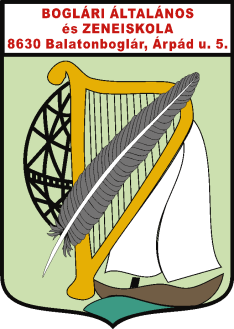 Boglári Általános Iskola és Alapfokú Művészeti Iskola8630 Balatonboglár Árpád u. 5.www.altisk-bboglar.sulinet.hue-mail: bbsuli@altisk-bboglar.sulinet.huIgazgató: Türjei Attila; turjeiattila2@gmail.comTitkársági Tel: 06-30-9220292;